	                  سيرة ذاتيـــــــــــــــــة              تبسة في : 05/06/2016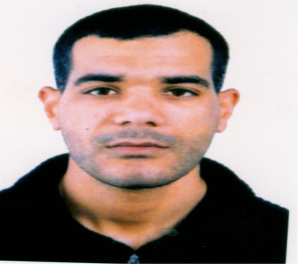                     المعلومات الشخصية                     المعلومات الشخصية                     المعلومات الشخصية                     المعلومات الشخصية                     المعلومات الشخصية                     المعلومات الشخصية الاسم و اللقبالاسم و اللقبالاسم و اللقبسمير حملةسمير حملةSamir Hamlaتاريخ ومكان الازديادتاريخ ومكان الازديادتاريخ ومكان الازدياد03 جوان 1986 بلدية تبسة ولاية تبسة  دولة الجزائر03 جوان 1986 بلدية تبسة ولاية تبسة  دولة الجزائر03 جوان 1986 بلدية تبسة ولاية تبسة  دولة الجزائرالعنوانالعنوانالعنوانحي واد الناقص حائطة رقم 007 / 15 تبسة  الجزائر ( الرمز البريدي 12000)حي واد الناقص حائطة رقم 007 / 15 تبسة  الجزائر ( الرمز البريدي 12000)حي واد الناقص حائطة رقم 007 / 15 تبسة  الجزائر ( الرمز البريدي 12000)حي واد الناقص حائطة رقم 007 / 15 تبسة  الجزائر ( الرمز البريدي 12000)الحالة الاجتماعيةالحالة الاجتماعيةالحالة الاجتماعيةأعزب أعزب أعزب أعزب رقم الهاتفرقم الهاتفرقم الهاتف0665.40.49.380665.40.49.380665.40.49.380665.40.49.38البريد الالكترونيالبريد الالكترونيالبريد الالكترونيHamla.samir@yahoo.frHamla.samir@yahoo.frHamla.samir@yahoo.frHamla.samir@yahoo.frالشهادات المحصل عليهاالشهادات المحصل عليهاالشهادات المحصل عليهاالشهادات المحصل عليهاالشهادات المحصل عليهاالشهادات المحصل عليهاالشهادات المحصل عليهاالرقمالشهادةالشهادةالشهادةتاريخ و مكان الحصول عليهارقم الشهادةتقدير الشهادة01شهادة الباكالوريا شعبة آداب وعلوم انسانيةشهادة الباكالوريا شعبة آداب وعلوم انسانيةشهادة الباكالوريا شعبة آداب وعلوم انسانيةدورة جوان 2007تبسة21/4003/4172مقبول02شهادة ليسانس علوم القانونية والاداريةشهادة ليسانس علوم القانونية والاداريةشهادة ليسانس علوم القانونية والادارية06 اكتوبر 2011 جامعة الشيخ العربي التبسي * تبسة *048/2011مقبول03شهادة الكفاءة المهنية لمهنة المحاماةشهادة الكفاءة المهنية لمهنة المحاماةشهادة الكفاءة المهنية لمهنة المحاماة13 فيفري 2014 جامعة *محمد خيضر بسكرة*1512/ق.ك.م.م/2013حسن04شهادة الماجيستير في القانون العام تخصص إدارة و ماليةشهادة الماجيستير في القانون العام تخصص إدارة و ماليةشهادة الماجيستير في القانون العام تخصص إدارة و مالية17 جوان 2015 جامعة علي لونيسي * البليدة 02 *0213/ح. س .م/  2015حسن05شهادة التدريب الشخصي و التطوير القياديشهادة التدريب الشخصي و التطوير القياديشهادة التدريب الشخصي و التطوير القيادي17/11/2012تبسة101/01/ 18612012جيدالدراسات المكملة الدراسات المكملة الدراسات المكملة الدراسات المكملة الدراسات المكملة الدراسات المكملة الدراسات المكملة الرقمالشهادة المحضرةالشهادة المحضرةالشهادة المحضرةتاريخ ومكان التسجيل رقم شهادة التسجيل رقم التسجيل بقسم القانون العام01دكتوراه العلوم  في   القانون العام تخصص: ادارة ومالية دكتوراه العلوم  في   القانون العام تخصص: ادارة ومالية دكتوراه العلوم  في   القانون العام تخصص: ادارة ومالية 22 ديسمبر  2015 بجامعة علي لونيسي* البليدة 02 *033/ن.ر.ج.ت.ط.ث.ت.ج.ت.ب.ت/201515/001/21/0201019/4500الوظائف و المهن المشغولة الوظائف و المهن المشغولة الوظائف و المهن المشغولة الوظائف و المهن المشغولة الوظائف و المهن المشغولة الوظائف و المهن المشغولة الوظائف و المهن المشغولة الرقمالرقمالوظيفة/ المهنةالوظيفة/ المهنةالتاريخرقم شهادة العملتاريخ مكان الصدور0101محامي متربصمحامي متربصمحضر أداء اليمين بتاريخ 04/03/201568/أ.ض/201504/03/2015 بمجلس قضاء تبسة0202موظف إداري موظف إداري من 20/12/2011الى غاية 23/11/2014083/201424/11/2014 مديرية التربية تبسة الأشغال و الدراسات المنجزةالأشغال و الدراسات المنجزةالأشغال و الدراسات المنجزةالأشغال و الدراسات المنجزةالأشغال و الدراسات المنجزةالأشغال و الدراسات المنجزةالأشغال و الدراسات المنجزةالأشغال و الدراسات المنجزةالرقمعنوان العمل طبيعة العمل طبيعة العمل اسم دار النشر أو المجلةرقم الايداع القانوني أو الترقيم الدولي / الوطني للمجلة رقم الايداع القانوني أو الترقيم الدولي / الوطني للمجلة رقم العدد أو الطبعة وتاريخ النشر01دور قانون مكافحة الفساد في إقامة الحكم الراشد في الجزائركتابكتابدار أمواج للنشر و التوزيع ماركا الشمالية عمان *الاردن*في انتظار الحصول على ايفاد بالنشرفي انتظار الحصول على ايفاد بالنشرطبعة أولى لسنة 2016 الاردن * عمان *02مقتضيات عصرنة الادارة العامة كنموذج لمكافحة الفساد و تحقيق الحكم الراشد في الجزائرمقالمقالمجلة الندوة للدراسات القانونيةفي انتظار الحصول على ايفاد بالنشرفي انتظار الحصول على ايفاد بالنشرمقال مقبول في انتظار صدور العدد السابععناوين الدراسات المنجزة فيما بعد التدرجعناوين الدراسات المنجزة فيما بعد التدرجعناوين الدراسات المنجزة فيما بعد التدرجعناوين الدراسات المنجزة فيما بعد التدرجعناوين الدراسات المنجزة فيما بعد التدرجعناوين الدراسات المنجزة فيما بعد التدرجعناوين الدراسات المنجزة فيما بعد التدرجعناوين الدراسات المنجزة فيما بعد التدرجالرقمالدراسة او المشروع المقدمالدراسة او المشروع المقدمالعنوانالعنوانالعنوانالمشرفالمشرف01دراسة مقدمة لنيل شهادة الماجيستيردراسة مقدمة لنيل شهادة الماجيستيردور قانون مكافحة الفساد في اقامة الحكم الراشد في الجزائردور قانون مكافحة الفساد في اقامة الحكم الراشد في الجزائردور قانون مكافحة الفساد في اقامة الحكم الراشد في الجزائرأ.د/ محي الدين جمال    * جامعة البليدة 2 *أ.د/ محي الدين جمال    * جامعة البليدة 2 *02مشروع الدراسة المقدم لنيل شهادة دكتوراه العلوممشروع الدراسة المقدم لنيل شهادة دكتوراه العلومإصلاح علاقة الادارة بالمواطن في ظل تحسين الخدمة العمومية في الجزائر ( دراسة مقارنة في الانظمة العربية)إصلاح علاقة الادارة بالمواطن في ظل تحسين الخدمة العمومية في الجزائر ( دراسة مقارنة في الانظمة العربية)إصلاح علاقة الادارة بالمواطن في ظل تحسين الخدمة العمومية في الجزائر ( دراسة مقارنة في الانظمة العربية)د. رامي حليم* جامعة البليدة2 *د. رامي حليم* جامعة البليدة2 *